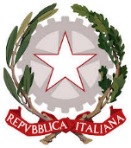 ISI di BargaIstituto Professionale Servizi per l’Enogastronomia e l’Ospitalità Alberghiera “F.lli Pieroni”Liceo Linguistico, Liceo delle Scienze Umane “G. Pascoli”Liceo Classico “L. Ariosto”Istituto Tecnico Settore Tecnologico “E. Ferrari”IstitutoClasseDisciplinaOre settimanaliDocenteAnno scolasticoCONTENUTI DISCIPLINARI SVILUPPATIDescrivere i contenuti svolti, specificandone possibilmente il tempo complessivo in ore, comprensivo delle prove di valutazione/verificaN. unità didattichemono/pluri-disciplinariLivello di approfondimento:ottimo/buono/discreto/suff.Barga, _____ giugno 20____Il docente______________________________________